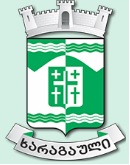 ადგილობრივი ეკონომიკური განვითარების გეგმასაქართველოხარაგაული 2020მერის მიმართვა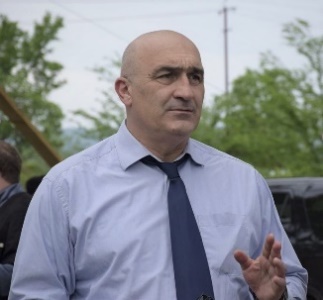 ხარაგაულის მუნიციპალიტეტს უაღრესად მნიშვნელოვანი შესაძლებლობა მიეცა ჩართულიყო ევროკავშირის ინიციატივაში ,,მერები ეკონომიკური ზრდისთვის“. აღნიშნული ინიციატივის ფარგლებში ექსპერტთა გამოცდილების გაზიარებით და მეთოდოლოგიის გათვალისწინებით მომზადდა ხარაგაულის მუნიციპალიტეტის 20-202 წლების ადგილობრივი განვითარების გეგმა (LEDP), რომელიც მიზნად ისახავს სისტემური ცვლილებების მოხდენას ადგილობრივი ეკონომიკის ხელშეწყობისათვის.ჩვენთვის დიდი პატივი და ამავდროულად პასუხისმგებლობაა ევროკავშირთან თანამშრომლობა, რადგან ვაცნობიერებთ მმართველობის იმ პრინციპების მნიშვნელობას, რომლებიც უკვე წარმატებით დაინერგა და განხორციელდა ევროკავშირის წევრ ქვეყნებში. მიგვაჩნია და გვეიმედება, რომ აღნიშნული გამოცდილების გაზიარება ჩვენთვის ადგილობრივი ეკონომიკის გაძლიერების ერთ ერთი გარანტი იქნება.გეგმის მომზადების პროცესში, ყველა ეტაპზე, თვითმმართველობის წარმომადგენლებთან ერთად აქტიურად იყვნენ ჩართული ბიზნეს და სამოქალაქო სექტორების წარმომადგენლები, რაც დოკუმენტს კიდევ უფრო ღირებულს და საპასუხისმგებლოს ხდის. შესაბამისად, მაქსიმალურ ძალისხმევას მოვახმართ გეგმაში გაწერილი ღონისძიებების სრულყოფილად შესრულებას და სტრატეგიული მიზნების მიღწევას.მადლობას ვუხდი ყველა იმ დაინტერესებულ პირს, საზოგადოებრივი ორგანიზაციების და ბიზნეს სექტორის წარმომადგენლებს რომლებიც ჩართულები იყვნენ გეგმის შემუშავების პროცესში. ხარაგაულის მუნიციპალიტეტის ადგილობრივი თვითმმართველობისა და ჩემი სახელით გამოვთქვავ მზაობას, რომ ,,მერები ეკონომიკური ზრდისთვის” კერძო და არასამთავრობო სექტორთან მჭიდრო თანამშრომლობით განვახორციელებთ სამოქმედო გეგმაში გაწერილ ღონისძიებებს, რითაც შევქმნით ბიზნესისათვის ხელსაყრელ პირობებს, თანხების ინვესტირებით მოვახდენთ კვალიფიციური კადრების გადამზადებას, შევქმნით ეკონომიკისათვის მნიშვნელოვან ინფრასტრუქტურას და განვახორციელებთ მარკეტინგულ ღონისძიებებს.ხარაგაულის მუნიციპალიტეტის მერინიკოლოზ თოფურიძედოკუმენტი საჯარო და ხელმისაწვდომია ყველა დანტერესებული პირთათვის.გეგმის ასლის მისაღებად, გთხოვთ მიმართოთ:სახელი: ჯაბა ბერაძე;თანამდებობა: ხარაგაულის მუნიციპალიტეტის ეკონომიკისა და ქონების მართვის სამსახურის უფროსი;მისამართი: ხარაგაულის მუნიციპალიტეტის, 9 აპრილის ქ.#15;ტელეფონი: (+995 558 78 54 55)ელ-ფოსტა: kharagauli.gov.geვებ-გვერდი: http://kharagaulinews.gov.ge/მოკლე შეჯამებახარაგაული მუნიციპალიტეტის ადგილობრივი ეკონომიკური განვითარების გეგმაშემუშავებულია ევროკავშირის ინიციატივა „მერები ეკონომიკური ზრდისათვის“ ფარგლებში. იგი მიმართულია მუნიციპალიტეტში ეკონომიკური აქტივობების ზრდის, განვითარებისა და დასაქმების ხელშეწყობისაკენ.გეგმის შემუშავების პროცესში განხორციელდა ხარაგაული მუნიციპალიტეტის განვითარების პოტენციალის სიღრმისეული კვლევა, რომელმაც გამოავლინა განვითარების ყველაზე დიდი შესაძლებლობების მქონე სამი სექტორი: ტურიზმი, ბუნებრივი წიაღისეული და სოფლის მეურნეობა. ასევე გამოვლინდა სუსტი მხარეებიც, როგორებიცაა: ფინანსებზე წვდომის სირთულე, დაბალ-კვალიფიციური ადამიანური რესურსი და უმუშევრობის მაღალი დონე. ხარაგაულის მუნიციპალიტეტის ეკონომიკური განვითარების ხელშემშლელი ფაქტორებიდან აღსანიშნავია მძიმე სოციალური მდგომარეობა, უმუშევრობის მაღალი მაჩვენებელი, ინფრასტრუქტურა და სერვისები. შემუშავდა მუნიციპალიტეტის განვითარების საერთო ხედვა, რომელიც გულისხმობს მერიის ხედვას წარმოადგენს ბიზნესის საქმიანობისათვის საუკეთესო გარემოს მოწყობა და დასაქმებაზე ორიენტირებული, სწრაფად მზარდი მდგრადი ეკონომიკის შექმნა. განისაზღვრა მუნიციპალიტეტის მთავარი მიზნები: მიზნების მისაღწევად დაისახა ღონისძიებები:2.შინაარსიდანართი 1. ადგილობრივი ეკონომიკური განვითარების გეგმის შემუშავების პროცესი - სავალდებულოდანართი 2. მონაცემები მუნიციპალიტეტის შესახებდანართი 3. გამოკითხვები და შეფასებები ადგილობრივი ეკონომიკური განვითარების გეგმისთვის3. ცხრილები და აბრევიატურებიცხრილი 1. სამოქმედო გეგმა ცხრილი 2. დაფინანსების სქემა ცხრილი 3. ქმედებების შიდა მონიტორინგის გეგმა 3.2 აბრევიატურებიLED - ადგილობრივი ეკონომიკური განვითარებაLEDP - ადგილობრივი ეკონომიკური განვითარების გეგმა შშმ - შეზღუდული შესაძლებლობების მქონე ა(ა)იპ -არასამეწარმეო (არაკომერციული) იურიდიული პირი სსიპ -საჯარო სამართლის იურიდიული პირი SWOT - ძლიერი და სუსტი მხარეები, შესაძლებლობები და საფრთხეები4. გეგმის შესავალიხარაგაულის მუნიციპალიტეტის მერია 2019 წლის 25 მარტს შეურთდა ევროკავშირის ინიციატივას ,,მერები ეკონომიკური ზრდისთვის“ და გამოთქვა მზადყოფნა მჭიდროდ ითანამშრომლო ბიზნესთან და სამოქალაქო საზოგადოების თემებთან, ხელი შეუწყო მდგრადი და ინკლუზიური ადგილობრივი ეკონომიკური ზრდის დაჩქარებას, განვითარებას და საუშაო ადგილების შექმნას.ინიციატივაში ,,მერები ეკონომიკური ზრდისთვის“ ჩართვა ხარაგაულის მუნიციპალიტეტისათვის მნიშვნელოვანია, როგორც მუნიციპალიტეტის ეკონომიკური განვითარებისა და ახალი სამუშაო ადგილების შექმნის, ისე საზოგადოების კეთილდღეობის მიღწევისა და ცხოვრების დონის ამაღლებისათვის. მუნიციპალიტეტის ადგილობრივი ეკონომიკური განვითარების გეგმის ჩამოყალიბება, რომელიც ნაწილობრივ ადგილობრივი ბიუჯეტიდან დაფინანსდება ადგილობრივი პარტნიორობის, დაინტერესებული მხარეების, მათ შორის განსაკუთრებით ეკონომიკური აქტიორების ჩართვის გზით, დაფუძნებული საჯარო-კერძო სექტორების დიალოგის პრინციპებზე, განსაკუთრებით მნიშვნელოვანია ხარაგაულის ეკონომიკის დივერსიფიკაციისათვის. გეგმის განხორციელება ხელს შეუწყობს მუნიციპალიტეტში ეკონომიკურ ზრდას, განვითარებასა და დასაქმებას.წინამდებარე ადგილობრივი ეკონომიკური განვითარების გეგმა შემუშავდა სპეციალურად „მერები ეკონომიკური ზრდისთვის“ ინიციატივისთვის არის ინიციატივის ,,მერები ეკონომიკური ზრდისთვის“ სტანდარტების თანახმად, ინიციატივის სამდივნოს მიერ მოწოდებული მეთოდოლოგიის შესაბამისად, კერძო და საჯარო სექტორთან მჭიდრო დიალოგით შექმნილი გეგმა, რომელიც ფოკუსირებულია კერძო სექტორის განვითარებაზე, რათა უზრუნველყოფილ იქნას ეკონომიკური ზრდა, განვითარება და დასაქმება. დოკუმენტი თანხვედრაშია მუნიციპალიტეტის 2019-2021 წლების პრიორიტეტების დოკუმენტთან და საქართველოს სოციალური-ეკონომიკური განვითარების სტრატეგიასთან „საქართველო 2020“. 5. ადგილობრივი ეკონომიკური განვითარების გეგმის შემუშავების პროცესიეკონომიკური განვითარების გეგმის შემუშავებისას მერის უშუალო ჩართულობით მოხდა ადგილობრივ ხელისუფლების, ბიზნეს სექტორსა და სამოქალაქო საზოგადოებას შორის კონსულტაციების გამართვა, ინიციატივის კონცეფციის გაცნობა, ჩატარდა შეხვედრები ეკონომიკური აქტიორების ცალკეული სექტორებთან, საჭიროებების გამოვლენის, პარტნიორული ურთიერთობების ჩამოყალიბებისა და ერთობლივი ღონისძიებების დაგეგმვის მიზნით.რეკომენდაციების შესაბამისად, გეგმის შემუშავების პროცესში სხვადასხვა დაინტერესებული ჯგუფების ჩართვის მიზნით, ასევე შეიქმნა ადგილობრივი ეკონომიკური განვითარების პარტნიორობა, რომელიც აქტიურად მონაწილეობდა ადგილობრივი ეკონომიკური განვითარების გეგმის შემუშავების ყველა ეტაპზე, განიხილავდა და შენიშვნებს გამოთქვამდა სამუშაო ჯგუფის მიერ დამუშავებულ მასალებზე. სამუშაო ჯგუფი და პარტნიორობა მუდმივ კოორდინაციაში იყო ერთმანეთთან და ხდებოდა მიღწეული პროგრესის რეგულარული გაცნობა.პარტნიორობის წევრები არიან კერძო სექტორისა და ბიზნეს ასოციაციების წარმომადგენლები. პარტნიორობა დაკომპლექტებულია კერძო სექტორისა და ასოციაციის 9, ასევე მუნიციპალიტეტის 5 წარმომადგენლისაგან. გადაწყვეტილებები მიიღებოდა კონსენსუსის გზით, უმრავლესობის მოსაზრების გათვალისწინებით. პარტნიორობა დაკომპლექტებულია ხარაგაულის მუნიციპალიტეტის პრიორიტეტული ეკონომიკური სექტორების წარმომადგენლებისაგან და ეკონომიკური პროფილის არასამთავრობო ორგანიზაციებისაგან. ჩატარდა შეხვედრები მცირე ბიზნესის წარმომადგენლებთან სხვადასხვა ეკონომიკური სექტორების მიხედვით შერჩეულ ფოკუს ჯგუფებთან. 1 გაფართოებული შეხვედრა მუნიციპალიტეტში მოქმედი ფინანსური ინსტიტუტების, საჯარო სექტორის და საშუალო ბიზნესის წარმომადგენლებთან.  1 შეხვედრა სკოლის მოსწავლეებსა და მუნიციპალიტეტის  საბჭოს წევრებთან. შეხვედრების მიმდინარეობისას დამსწრე პირებს ეთხოვათ ანკეტური კითხვარების შევსება, კითხვარები შემუშავებული იქნა ინიციატივის სამდივნოს მიერ მოწოდებული მეთოდოლოგიის შესაბამისად. შეხვედრების დროს შეგროვდა როგორც ეკონომიკური ანალიზისთვის საჭირო მონაცემები, ასევე მოხდა საჭიროებების გამოვლენა, ხედვისა და მიზნების ვერსიების შემუშავება. შეხვედრების ორგანიზებისას გათვალისწინებული იქნა გენდერული ბალანსი. გარდა წინასწარ დაგეგმილი და უშუალო შეხვედრებისა, მომზადდა კითხვარი, რომელიც მასობრივად გავრცელდება ბიზნეს წრეებში, სამოქალაქო საზოგადოებებში, სტუდენტ-ახალგაზრდებში, გავრცელდა სოციალურ ქსელებში. ამ კითხვარით შევძელით სამოქალაქო აზრის, შეხედულებების, საჭიროებების, იდეებისა და სურვილების დადგენა, შესწავლა, ანალიზი და მოვახდინეთ LED გეგმის ფორმირებისას გათვალისწინება. გეგმის შედგენის პროცესი მოიცავდა შემდეგი ტიპის სამუშაოების შესრულებას: ინფორმაციის მოძიება-ანალიზი, მუნიციპალიტეტის ზოგადი პროფილის განსაზღვრა, მოსახლეობის გამოკითხვა ანკეტირების საშუალებით, გამოკითხვის შედეგების ანალიზი, თანამშრომლობის ყველაზე წარმატებული ფორმა აღმოჩნდა მხარეთა შორის გამართული დიალოგი და ამ დიალოგის საფუძველზე მხარეთა უმრავლესობით მიღებული გადაწყვეტილება. ერთობლიობაში განხორციელებული მთელი რიგი განხილვების დროს გამოიკვეთა არსებული პოტენციალის გამოყენებისა და გამოწვევების დაძლევის კონცეფცია, რის შედეგადაც ჩამოყალიბდა საერთო ხედვა, მთავარი მიზნები, პრიორიტეტები და მთავარი ღონისძიებები მუნიციპალიტეტის განვითარებისათვის უახლოესი ორი წლის განმავლობაში. მიღებული ინფორმაციების საფუძველზე გეგმის საბოლოო ვერსია შეიქმნა, რომლის პრეზენტაციაც გაიმართა ხარაგაულის მუნიციპალიტეტში. პრეზენტაციის მიზანი იყო მოსახლეობის დაინტერესება, რაც ინიციატივების განხორციელებისთვის საჭირო აქტივობებში მათ მონაწილეობას უზრუნველყოფს. გეგმის შემუშავების პროცესში, ჯამში, ჩატარდა 10 შეხვედრა მოსახლეობასთან, კერძო და არასამთავრობო სექტორთან.იყო გამოწვევები, თავიდან რთული აღმოჩნდა პარტნიორულ ურთიერთობებზე საუბარი, შეხვედრების ორგანიზებისას ბიზნეს სექტორის ნაწილი წარმომადგენლები კარჩაკეტილ პოზიციას იკავებდნენ. შეხვედრების შემდეგ ხშირი იყო დამატებითი შეხვედრების ინიციატივები და სატელეფონო კომუნიკაცია ბიზნეს სექტორიდან. პარტნიორობის კიდევ უფრო გაღრმავებისა და ერთობლივი მუშაობისათვის დაიგეგმა რიგი ღონისძიებები, რომლებიც გაწერილია სამოქმედო გეგმის ნაწილში.6. ადგილობრივი ეკონომიკური ანალიზი6.1. ადგილობრივი ეკონომიკური სტრუქტურის ანალიზი ხარაგაულის მუნიციპალიტეტის ადგილობრივი ეკონომიკა ძირითადად წარმოდგენილია სოფლის მეურნეობის. ტურიზმის, გადამამუშავებელი მრეწველობის, მომსახურების და ვაჭრობის სფეროებით.საქართველოს სტატისტიკის ეროვნული ბიუროს 2019 წლის 1 ივნისის მონაცემებით, მუნიციპალიტეტის ტერიტორიაზე ფუნქციონირებს 590 რეგისტრირებული საწარმო. ზომის მიხედვით 1 მსხვილ, 5 საშუალო და 584 მცირე საწარმოდ კლასიფიცირდება. 2014 წელთან შედარებით რეგისტრირებულ საწარმოთა რაოდენობა 47%-ითაა გაზრდილი. საწარმოების ზრდას ხელი შეუწყო ბოლო 4 წლის განმავლობაში ამოქმედებულმა ბიზნეს ხელშემწყობმა სახელმწიფო პროგრამებმა, განსაკუთრებით აღსანიშნავია მიკრო და მცირე მეწარმეობის ხელშეწყობის პროექტი, რომლის ფარგლებშიც მუნიციპალიტეტში დარეგისტრირდა 225 მცირე ბიზნესი გადამამუშავებელი მრეწველობის და ვაჭრობა და მომსახურების სფეროებში. ასევე აღსანიშნავია სოფლის მეურნეობის დარგში მოქმედი პროექტების განხორციელებაც.ხარაგაულის მუნიციპალიტეტს ტურიზმის განვითარების კუთხით გარკვეული  პოტენციალი გააჩნია. პირველ რიგში აღსანიშნავია ბორჯომ-ხარაგაულის ეროვნული პარკი, რომელშიც 7 მუნიციპალიტეტია გაერთიანებული და მათ შორის ყველაზე დიდი ტერიტორია ხარაგაულს უჭირავს. გარდა საინტერესო ფლორა ფაუნისა აღსანიშნავია ეროვნულ პარკში 1900 მეტრზე აღმოჩენილი ,,ნაქალაქარი’’, რომლის შესწავლაც დაიწყო 2016 წელს ეროვნული მუზეუმის თანამშრომლების მიერ. ასევე პარკის  ტერიტორიაზე მდებარეობს ე.წ. ,,რკინის ჯვარი’’, სადაც ყოველწლიურად ასობით ტურისტი სტუმრობს. მიუხედავათ ტურისტული ბილიკების სიმრავლისა ხარაგაულის ტერიტორიიდან გაცილებით ნაკლები ტურისტი მოძრაობს, ვიდრე ბორჯომის მხრიდან, რაც გამოწვეულია ეროვნულ პარკამდე მისასვლელი გზის მოუწესრიგებლობით. თუმცა ამ  მიმართულებით გადაიგდა ნაბიჯები, კერძოთ მოასფალტდა   სოფ. მარელისამდე  მისასვლელი 4 კილომეტრიანი გზა. 2019-2021წლებში იგეგმება  ძირულა – ჩუმათელეთის გზის მოასფალტება, რომელიც გაზრდის ხარაგაულის მხრიდან ბორჯომ-ხარაგაულის ეროვნულ პარკში ტურისტების შემოდინებას.                                                                                    უკვე ათეულობით წელია სრული დატვირთვით მუშაობს ბალნეოლოგიური კურორტი ,,სამთა ნუნისი’’. სამკურნალო წყლით დაინტერესებული ადამიანების სიმრავლის პარალელურად სოფ. ნუნისში მოსახლეობამ თავიანთი საცხოვრებელი სახლები გადააკეთეს საოჯახო სასტუმროებად, სადაც, ძირითადად ზაფხულის განმავლობაში, ტურისტების ნაკადი არ წყდება. ნუნისიდან 3 კილომეტრში მდებარეობს ე.წ. ,,ბერების გამოქვაბული“ რომელიც ასევე საინტერესოა ტურისტული თვალსაზრისით.ხარაგაულის  მუნიციპალიტეტის ტერიტორიაზე არაერთი ბუნებრივი გამოქვაბულია. მათ შორის აღსანიშნავია დაბა ხარაგაულში მდებარე ე.წ. ,,დევის გამოქვაბული“, თუმცა შეასაბამისი ინფრასტრუქტურის არქონის გამო, ამ გამოქვაბულში ტურისტების სიმრავლე არ იგრძნობა.ცენტრალურ მაგისტრალთან ახლოს, სოფ. უბისაში მდებარეობს მე-9 საუკუნის უბისის სამონასტრო კომლექსი,  რომლის გვერდით 2016-2017 წლებში მსოფლიო ბანკის დაფინანსებით მოეწყო ტურისტული ინფარსტრუქტურა. დაბა ხარაგაულის შესასვლელში მდებარეობს ე.წ. ,,ცაშეკრულის კანიონი’’, რომლის ირგვლივ ინფრასტრუქტურის მოწესრიგების შემდეგ შესაძლებელი იქნება ტურისტების მოზიდვა აღნიშნული კანიონის დასათვალიერებლად.ტურისტული სეზონიდან გამომდინარე წლის განმავლობაში ხარაგაულში 10 000 ტურისტი ჩამოდის, მათგან 7 000 გამვლელი ტურისტია, რომლებიც ცენტრალური საავტომობილო ტრასით გადაადგილდებიან ზღვის ან თბილისის მიმართულებით და ჩერდებიან უბისის სამონასტრო კომპლექსის დასათვალიერებლად, კოზმანის სალოცავის მოსანახულებლად და სხვა. დანარჩენი 3 000 ტურისტი მოდის "ბორჯომ- ხარაგაულის ეროვნულ პარკში".ხარაგაულში ფუნქციონირებს "ხარაგაულის ისტორიული მუზეუმი", სოფ. ღორეშაში "მემორიალური მუზეუმი". დაბა ხარაგაულშია სასტუმრო "უღელტეხილი", რომელსაც 30 ტურისტის მომსახურება შეუძლია, ასევე საოჯახო სასტუმროა სოფ. მარელისში, რომელიც ემსახურება ეროვნულ პარკში მიმავალ ტურისტებს. საოჯახო სასტუმროებია სოფ. ნუნისში, რითაც ზაფხულობით ნუნისში სამკურნალოდ ჩამოსული ტურისტები სარგებლობენ.მიუხედავად იმისა, რომ მუნიციპალიტეტს ტურიზმის განვითარების დიდი პოტენციალი აქვს შიდა და საერთაშორისო ტურისტების მოზიდვის თვალსაზრისით, მარკეტინგული ინსტრუმენტების ნაკლებობისა და გამურთავი ტურისტული ინფრასტრუქტურის გამო, ხარაგაულის მიმდინარე ეტაპზე არ განიხილება აქტიურ ტურისტულ ცენტრად.მუნიციპალიტეტში არსებული ტურისტული მომსახურეობის ობიექტები (კაფე/ბარები, სასტუმროები და კვების ობიექტები) არსებულ მოთხოვნასთან მიმართებაში დამაკმაყოფილებელი არ არის. პრობლემას წარმოადგენს მუნიციპალიტეტის ტერიტორიაზე გასართობ-გამაჯანსაღებელი სივრცის არ არსებობა, შემოსულ სტუმრებს არ აქვთ შესაძლებლობა ისარგებლონ თავისუფალი მოსასვენებელი სივრცით, და სველი წერტილებით. ტურიზმის სფეროში მიმდინარე ტენდეციებზე დაყრდნობით, მომდევნო წლებში მიმდინარე ინფრასტრუქტურული პროექტების დასრულების პარალელურად მოსალოდნელია ტურისტების ნაკადის ზრდა, რითაც მოთხოვნასა და მიწოდებას შორის არსებული დისბალანსი კიდევ უფრო თვალშისაცემი და მასშტაბური გახდება.სოფლის მეურნეობის დარგი წარმოდგენილია 21 მცირე საწარმოთი (დასაქმებულია 95) და 180 საოჯახო ფერმერით, მათ შორის 97 მეფუტკრით. ფერმერული მეურნეობების ძირითადი ნაწილი რეგისტრირებული არ არიან, როგორც საწარმოები. 2023 წლის პირველ იანვრამდე სოფლის მეურნეობის პროდუქციის პირველადი მწარმოებლები გათავისუფლებული არიან დასაბეგრი შემოსავლიდან, აღნიშნული არ ავალდებულებთ, პირველადი პროდუქციის მწარმოებლებს რეგისტრაცია გაუკეთონ თავიანთ საქმიანობას.2018 წელს მუნიციპალიტეტში გამოყენებულ ფართობებზე წარმოებული იქნა: სიმინდი 7 134 ტონა, ლობიო 140ტ, კარტოფილი 500 და ბოსტნეული კულტურები 655 ტონა. მრავალწლიანი კულტურებისმოსავლიანობამ 2018 წელს შეადგინა: ყურძენი 337 ტ, ხილი 321 ტ, კაკლოვანი კულტურები 280 ტ ხურმა 565 ტპონა და კენკრა 12,6 ტონადატვირთული ფართობების რაოდენობიდან გამომდინარე მიღებული მოსავლიანობა არსებულ ნორმებზე შედარებით დაბალია, თუ მხედველობაში არ მივიღებთ ახალშენ თხილის ფართობებს, რომლებიც ჯერ სრულ მსხმოიარობაში არ არიან შესული, ჩანს რომ აგრარულ სექტორში  სერიოზული ხარვეზები არსებობს. ასევე სოფლის მეურნეობის დარგში წარმოების ზრდას აფერხებს სასოფლო-სამეურნეო სერვისებზე და აგროტექნიკაზე ნაკლებად ხელმისაწვდომობა და დარგის სპეციალისტების სიმცირე, მნიშვნელოვანი ხელისშემშლელი ფაქტორია ახალი დაავადებებების და მავნებლების გავრცელება.მუნიციპალიტეტეში არსებული პირუტყვის მთლიანი რაოდენობა დაახლოებით შეადგენს 18800-ს ( მსხვილფეხა პირუტყვი 6 300, ღორი 4 500, 1100 თხა ცხვარი). მესაქონლეობით დაკავებულია 34 ფერმერული მეურნეობა, რომელთა ძირითადი ნაწილი ახდენს ყველის რეალიზაციას (32 ფერმერი) და წლიურად აწარმოებენ 22.3ტ ყველს. მეხორცეულ მეურნეობაში ჩაბმულია 2 ფერმერი რომელთა წლიური წარმოება შეადგენს 2 ტონა ხორცს. მეცხოველეობის სხვა მიმართულებები საწარმოო მნიშვნელობით არ გამოიყენებამუნიციპალიტეტის მოსახლეობისთვის ერთ-ერთი მნიშვნელოვანი და მაღალ შემოსავლიანი დარგია. ბოლო წლების სტატისტიკა მეტყველებს, რომ  ფუტკრის  მოშენებით   დაინტერესებულთა რიცხვი ყოველწლიურად  მატულობს. 2013 წელთან შედარებით 2018 წლისათვის სკების რაოდენობა მუნიცპალიტეტში 21%-ით გაიზარდა და 7 063-ის ნაცვლად შეადგინა 9 967 სკა. მუნიციპალიტეტის საუცხოო  ბუნებრივი და კლიმატური  პირობები და მრავალფეროვანი ფლორა მთავარი ხელშემწყობი ფაქტორია ამ დარგის  განვითარებისათვის. აქ იგულისხმება თაფლოვანი მცენარეების სიმრავლე და   მრავალფეროვნება  (აკაცია, წაბლი, ცაცხვი და სხვა). ყოველივე  ეს არის საფუძველი  ვაწარმოოთ   ორგანოლეპტიკური, ფიზიკური და ქიმიური თვისებებით უმაღლესი ხარისხის,  ეკოლოგიურად  სუფთა რამდენიმე სახის თაფლი.  მუნიციპალიტეტის  ფარგლებშიც კი   ფუტკრის  მომთაბარეობა, რაც  თაფლის მოსავლიანობას  რაოდენობრივად მნიშვნელოვნად ზრდის.დღეის მდგომარეობით, ხარაგაულის მუნიციპალიტეტში მეფუტკრეთა უმრავლესობა აწარმოებს მხოლოდ თაფლს. სათანადო სწავლების შემთხვევაში თაფლის გარდა შესაძლებელია სხვა პროდუქტების წარმოება, როგორიცაა: დინდგელი, ფუტკრის შხამი, დედის რძე და ყვავილის მტვერი, რომლებიც გაცილებით ძვირადღირებული პროდუქტებია.ხარაგაულის კლიმატური პირობები და ლანდშაფტი უზრუნველყოფს თაფლის უნიკალურობას, თუმცა პროდუქციის რეალიზება გარკვეული დაბრკოლებებით ხდება, ამასთან ადგილი აქვს ფალსიფიკაციას, რაც ბაზარზე მომხმარებელთა უნდობლობას და ფასის დაწევას იწვევს. ასევე მუნიციპალიტეტში დარგის ვეტერინარის არ არსებობა ართულებს დაავადებებთან ბრძოლას და იწვევს სავალალო შედეგებს.მუნიციპალიტეტში წარმოებული პროდუქციის მოცულობას მნიშვნელოვანი წილი უკავია რეგიონის მთლიან სასოფლო-სამეურნეო წარმოებაში. ეს განსაკუთრებით ეხება ხილის,  თხილის, ხორცისა და ყველის წარმოებას. თუმცა, ანალიზის შედეგად დადგინდა, რომ მათი რაოდენობა გაცილებით მწირია მოთხოვნასთან შედარებით და წარმოებული პროდუქცია ვერ აბალანსებს მუნიციპალიტეტის ბაზრის მოთხოვნებს, განსაკუთრებით ზაფხულის პერიოდში ხდება პროდუქციის გარედან შემოტანა. მუნიციპალიტეტში საექსპორტო პროდუქციის დინამიკა წინა წლებთან შედარებით ზრდის ტენდენციით გამოირჩევა. აღსანიშნავია კენკროვანი კულტურების ექსპორტის ზრდა, თუმცა დიდ პრობლემას წარმოადგენს სასაწყობე-სამაცივრე მეურნეობების არ არსებობა.მუნიციპალიტეტში ნაკლებად არის განვითარებული მრეწველობა და გადამამუშავებელი მეურნეობა. ოფიციალური სტატისტიკის მონაცემების თანახმად ხარაგაულში 2018 წელს პროდუქციის გამოშვებამ შეადგინა 7.3 მილიონი ლარი რაც თითქმის იგივეა რაც წინა წლის მაჩვენებელი, რაც რეგიონის იმავე მაჩვენებლის მხოლოდ 0,5%-ია. კერძო სექტორის ბრუნვა მუნიციპალიტეტში 2018 წელს იყო 13,3 მილიონი ლარი.ის წლის იმავე მაჩვენებელთან შედარებით გაზრდილია თითქმის 50 %-ით, თუმცა რეგიონში ბრუნვის მხოლოდ 1%-ს შეადგენს (იხ. ცხრილი N2.3).ზოგადი ეკონომიკური მონაცემების თანახმად ხარაგაულში დასაქმებულთა რაოდენობა მომატებულია წინა წელთან შედარებით. ძალიან დაბალია ბიზნესში დაქირავებულთა საშუალოთვიური შრომის ანაზღაურება 124.9 ლარი, რომელიც ქვეყნის საშუალო შრომის ანაზღაურების 25%-ია.6.2 ადგილობრივი თანამშრომლობა და ქსელური ურთიერთობები: ბიზნესის ფოკუს-ჯგუფთან სამუშაო შეხვედრამ აჩვენა, რომ ხარაგაული მუნიციპალიტეტში ბიზნეს კომპანიები აქტიურად არ თანამშრომლობენ ერთმანეთთან და მათ შორის კავშირი მხოლოდ პირადი ურთიერთობებით შემოიფარგლება. მუნიციპალურ ხელისუფლებას არ გააჩნია ეფექტური ინტრუმენტები ან კარგად ჩამოყალიბებული მექანიზმები, რომ ხელი შეუწყონ ან შეინარჩუნონ უწყვეტი საჯარო-კერძო დიალოგი სოციალურ-ეკონომიკური განვიარების საკითხებზე. ჯერჯერობით არ არსებობს ადგილობრივი ხელისფუფლების მიერ მცირე და საშუალო საწარმოების ან ინდივიდუალური მეწარმეებისთვის შეთავაზებული მუდმივი მომსახურეობა იმისთვის, რომ ამ მეწარმეებმა შეინარჩუნონ თავიანთი საქმიანობა, განახორციელონ ან მართონ საკუთარი ბიზნესი, შეასრულონ იურიდიული, ფინანსური, საგადასახადო ან სხვა ვალდებულებები.მუნიციპალიტეტის აგროწარმოებისა და სავაჭრო სექტორში არსებულ ბიზნესებს ვერ უზრუნველყოფს თანამედროვე ტექნოლოგიებისა და ახალი გამოწვევბის შესახებ ინფორმაციებით, რაც სტიმულს მისცემდა მეწარმეებს მოეხდინათ წარმოების მოდერნიზაცია, პროდუქციის ხარისხის გაუმჯობესება და ახალ ბაზრებზე შესვლა. არ არსებობს სასოფლო-სამეურნეო მიწების საერთო ლაბორატორიული კვლევა, რომელიც ფერმერებისათვის იქნებოდა გზამკვლევი/სახელმძღვანელო სასოფლო-სამეურნეო მიწებზე შესაბამისი კულტურების განაშენიანებით მეტი ეფექტიანობის მიღებაში.მუნიციპალიტეტში არსებობს სურსათის ეროვნული სააგენტოს ხარაგაულის სამმართველო და გარემოს დაცვისა და სოფლის მეურნეობის სამინისტროს საინფორმაციო-საკონსულტაციო ცენტრი, რომელიც ადგილობრივ ფერმერებთან პერიოდულად ატარებენ საინფორმაციო სახის შეხვედრებს და ასევე ფერმერებს ინდივიდუალურ კონსულტაციებსაც უწევენ. ადგილობრივი ეკონომიკის და სხვა დარგის წარმომადგენლებისათვის მსგავსი ტიპის შეხვედრები არ იმართება. მუნიციპალიტეტში 4 სასოფლო-სამეურნეო კოოპერატივი მოქმედებს. რაც შეეხება თანამშრომლობას ბიზნეს კომპანიებსა და მუნიციპალიტეტის ადმინისტრაციას შორის-არსებობს ურთიერთობის გარკვეული გამოცდილება. ხშირია მუნიციპალიტეტის მერის ინიციატივით ბიზნესის წარმომადგენლებისა და მუნიციპალიტეტის ხელმძღვანელობის შეხვედრები, რომელთა ფარგლებშიც ხდება კონკრეტული შესაძლო დაფინანსების წყაროებზე ინფორმაციის მიწოდება, თუმცა კერძო სექტორი მხოლოდ მსმენელის როლში გამოდის და სათანადო შედეგები არ დგება.ბიზნეს სექტორთან და სამოქალაქო საზოგადოებებთან შეხვედრებისას მერი თავის გამოსვლებში მუდმივ მზადყოფნას აცხადებს კერძო და საჯარო თანამშრომლობის ჩამოყალიბებაზე, ერთობლივი პროექტების განხორციელებაზე, რომელიც ხელს შუწყობს კერძო სექტორის წარმომადგენლების კვალიფიკაციის ზრდას, მუნიციპალიტეტის იმიჯის ამაღლებას, საინვესტიციო გარემოს გაუმჯობესებას და ფინანსური წყაროების მოზიდვას. თანამშრომლობის გაუმჯობესება, მეგობრულ პარტნიორული ურთიერთობების ჩამოყალიბება დაარღვევს ბიზნესის არსებულ კარჩაკატილობას და ერთობლივი ქმედებებით ხელს შეუწყობს ადგილობრივი კერძო სექტორის ზრდას.6.3. ბიზნესის ხელშეწყობაზე ორიენტირებული, გამჭვირვალე და კორუფციისგან თავისუფალი ადმინისტრაცია: მუნიციპალიტეტის მერიაში საქმისწარმოება ხორციელდება „ერთი ფანჯრის„ პრინციპით, ფოსტით თუ ხელზე შეტანილი დოკუმენტი რეგისტრირდება მერიის საქმისწარმოების ელექტრონულ სისტემაში, შემცირებულია დოკუმენტბრუნვის დრო. ელექტრონული საქმისწარმოების სისტემით მუნიციპალიტეტი უკავშირდება ყველა სამთავრობო ორგანიზაციას და სხვა საჯარო დაწესებულებებს. მუნიციპალიტეტის მერიის ადმინისტრაცია ახდენს ინფორმაციის გამოქვეყნებას. მოქმედებს მერიის ვებ-გვერდი და მერიის დაქვემდებარებაში მყოფი საინფორმაციო სამსახური, რომლებიც ძირითადად ადგილობრივი ხელისუფლების ჩართულობით განხორციელებულ აქტივობებს აშუქებენ. მუნიციპალიტეტის მერიის ეკონომიკის სამსახური ბიზნეს სექტორთან ურთიერთობს მომართვის შემთხვევაში, გასცემს ინფორმაციასა და უწევს კონსულტაციებს ბიზნესის წარმომადგენლებს. განსაკუთრებით დამწყებ მეწარმეებს, უმეტეს შემთხვევაში უძნელდებათ არსებულ საკანონმდებლო ნორმებსა და რეგულაციებზე ინფორმაციის მოძიება. მუნიციპალიტეტის ადმინისტრაცია ცდილობს ხელი შეუწყოს ბიზნეს სექტორის განვითარებას სხვადასხვა საქმიანობების განხორციელებით. მიუხედავად ამისა, აღნიშნული საქმიანობები სპონტანური ხასიათისაა, არ არის მოქცეული კონკრეტულ სისტემაში და არ ეყრდნობა რაიმე სახის სტრატეგიულ დოკუმენტს. ინფორმაცია მუნიციპალიტეტის ადმინისტრაციის მიერ გამოცხადებული ტენდერების შესახებ განთავსებულია სახელმწიფო შესყიდვების სააგენტოს ვებ-გვერდზე და ყველა დაინტერესებულ პირს შეუძლია საკუთარი სატენდერო წინადადების წარდგენა. სატენდერო კომისიის საქმიანობა გამჭვირვალეა და ყველა გადაწყვეტილება აიტვირთება სააგენტოს ვებ გვერდზე. მუნიციპალური ქონების სარგებლობის უფლებით გაცემა ან პრივატიზება ხორცილედება ელექტრონული აუქციონის მეშვეობით, საპრივატიზებო და სარგებლობის უფლებით გასაცემი ქონების მონაცემები თავსდება ფინანსთა სამინისტროს მომსახურების სააგენტოს ოფიციალურ ვებ გვერდზე. ელექტრონულ აუქციონში მონაწილეობის მიღება ნებისმიერ მსურველს შეუძლია. მუნიციპალიტეტის საკრებულოს სხდომები ღიაა მოქალაქეებისთვის და მათ შეუძლიათ წარმოადგინონ შენიშვნები და ინიციატივები. თუმცა, ბიზნესის წარმომადგენლების მხრიდან საკრებულოსადმი მიმართვების რაოდენობა საკმაოდ მცირეა. მუნიციპალიტეტში მოქმედებს მერიის დაქვემდებარებაში არსებული გაზეთი, მერიის ვებ გვერდი და საინფორმაციო ცენტრი რომლებიც აქტიურად აშუქებს ადგილობრივ სიახლეებს და მუნიციპალიტეტის მერიისა და საკრებულოს მუშაობას, მუნიციპალიტეტში განიხილება საკითხი შემუშავდეს ბიზნეს ხელშემწყობი პროგრამები. განსაკუთრებული ყურადღება მიექცეს მუნიციპალიტეტის ცნობადობის ზრდას და ინვესტორების დაინტერესებას, შეირჩეს კერძო სექტორთან თანამშრომლობის და ურთიერთობის ფორმები, გაუმჯობესდეს კომუნიკაცია და ინფორმირებულობა სახელმწიფო და დონორი ორგანიზაციების ბიზნესის მხარდაჭერის პროგრამებზე.6.4. ფინანსების ხელმისაწვდომობა: ხარაგაულის მუნიციპალიტეტში ადგილობრივი ხელისუფლების წარმომადგენლებს შეზღუდული ფინანსური რესურსები და გამოცდილება აქვთ იმისთვის, რათა განახორციელონ  ბიზნესის განვითარებისმიუხედავად სახელმწიფო პროგრამების არსებობისა და მათ ვებგვერდზე გამოქვეყნებისა განთავსებული მონაცემები არ არის საკმარის და საჭიროებს დაზუსტებებს მუნიციპალიტეტში მოქმედებს საქართველოს გარემოს დაცვისა და სოფლის მეურნეობის სამინისტროს წარმომადგენლობა, რომლებიც სრულყოფილად ვერ ახდენენ სამინისტროს ხელშეწყობით განსახორციელებელი პროექტებზე მოსახლეობის ინფორმირებას და დაინტერესებას. სახელმწიფო პროგრამებით სარგებლობის პროცედურები ბიუროკრატიულია, ხშირ შემთხვევაში დროში იწელება და კერძო სექტორი არჩევს საკუთარი შეზღუდული რესურსებით განხორციელოს დაწყებული საქმე. ამასთან, ბიზნეს კომპანიების უმეტესობას ინტერნეტ რესურსებთან წვდომა არ აქვთ და საჭიროებენ ინფორმაციის დეალოგის რეჟიმში მიწოდებას. მუნიციპალიტეტის ტერიტორიაზე და მუნიციპალიტეტი არსებული ბანკები და მიკროსაფინანსო ორგანიზაციები გასცემს სესხებს მცირე ბიზნეს კომპანიებისა და აგროსექტორისთვის 20 000 (7500 ევრომდე) ლარამდე ყოველგვარი გირაოს გარეშე. მოთხოვნა მეტი ოდენობის სესხებზე იზრდება და ბიზნეს კომპანიები სირთულეებს აწყდებიან სესხებისათვის საჭირო გირაოს უზრუნველყოფის თვალსაზრისით. ამასთან მსხვილი სესხების გაცემა განიხილება ბანკების რეგიონალურ და სათაო ოფისებში. ბანკები სესხებს გასცემენ როგორც ძირითადი საშუალებების შესაძენად ასევე საოპერაციო ხარჯებისა და საბრუნავი საშუალებებისთვის. ბიზნეს მძიმე ტვირთად აწვება სესხებზე მაღალი საპროცენტო განაკვეთი, ბანკები სესხებს არ გასცემენ სტარტაპერებისთვის, ბიზნეს კომპანიებს უნდა ქონდეთ მინიმუმ 6 თვიანი ბრუნვა.გარდა საბანკო სექტორისა, დამწყები და არსებული ბიზნესისათვის არსებობს ფინანსებზე წვდომის სხვადასხვა შესაძლებლობები (იხ.ცხრილი 5) რომელთა შორისაა სახელმწიფო პროგრამები სოფლის მეურნეობის დარგში, ეკონომიკის სამინისტროს პროგრამა ,,აწარმოე საქართველო“, ,,შეღავათიანი აგროკრედიტი“, საერთაშორისო ორგანიზაცია USAD-ის პროექტი ,,ზრდა“.მიუხედავად იმისა, რომ სოფლის მეურნეობის და ინოვაციური მეწარმეობის დარგში არსებობს სხვადასხვა სახის სახელმწიფო პროგრამები, რომლის ფარგლებშიც დამწყებ, მცირე და საშუალო ბიზნესებს აქვთ შესაძლებლობა მოიპოვონ სახელმწიფო დაფინანსება, თუმცა ბიზნეს გეგმების შემუშავებაში ცოდნისა და გამოცდილების არ ქონის გამო დაფინანსებას ვერ ღებულობენ. 6.5. მიწა და ინფრასტრუქტურა: ბოლო წლებში ბიზნესის განვითარების ტენდენციის პარალელურად იზრდება მოთხოვნა შენობა-ნაგებობებზე, მიწასა და ინფრასტრუქტურაზე. მერიის ეკონომიკის სამსახური ახორციელებს მუნიციპალიტეტის ტერიტორიაზე არსებული მიწების იდენტიფიცირებას, დაურეგისტრირებელი მიწების მუნიციპალიტეტის საკუთრებაში რეგისტრაციას, საკუთრებაში არსებულის შენობა-ნაგებობების ინვენტარიზაციას. მუნიციპალიტეტის საკუთრებაში ბარის ზონაში რეგისტრირებულია 250 ჰა სახნავ-სათესი მიწა,  2 ჰა არასასოფლო დანიშნულების მიწა და 28 ერთეული შენობა-ნაგებობამუნიციპალიტეტის ტერიტორიაზე მრავლადა სახელმწიფო საკუთრებაში არსებული თავისუფალი ქონებებიც (43 ერთეული შენობა-ნაგებობა და 94 ჰა მიწა), დასაბუთებული მოთხოვნის შემთხვევაში გარკვეული ქონებების გადმოცემა ხდება მუნიციპალიტეტზე. სახელმწიფო მის საკუთრებაში არსებულ ქონებას მაღალ, შეუსაბამო საპრივატიზებო ფასს ადებს, რის გამოც მუნიციპალიტეტის ტერიტორიაზე მათ მიერ ქონების გასხვისება არ განხორციელებულა. მოთხოვნა ძირითადად მიკროკომპანიებისთვის შესაფერის და იზოლირებულ სავაჭრო-სამუშაო სივრცეებზე არის, საერთო საზიარო ობიექტების გარეშე. მუნიციპალიტეტს აქვს ქონებები რომელიც ამ მოთხოვნებს აკმაყოფილებს და გაცემულია იჯარით (17ობიექტი), მაგრამ მოთხოვნა უფრო დიდია. საოფისე ფართები ძირითადად კერძო საკუთრებაშია განლაგებული, მაგრამ ფასები იმდენად მაღალია, ბიზნეს კომპანიებს არ აქვთ სახსრები იქირაონ ეს ფართები. მუნიციპალიტეტი გეგმავს შეიქმნას ბიზნეს ინკუბატორი, რომელიც გათვლილი იქნება კერძო ბიზნესის მოთხოვნებზე. მუნიციპალიტეტის ტერიტორიაზე არსებული და სახელმწიფო ქონებები ძირითადად ამორტიზირებულია, ამასთან უმეტესი ნაწილს არასტრატეგიული მდებარეობა აქვს საოფისე, სავაჭრო ფართებისთვის.მუნიციპალიტეტის ხელმძღვანელობა გეგმავს საინვესტიციო მონაცემების ბაზის შექმნას, სადაც მუნიციპალიტეტის საკუთრებაში არსებულ ქონებებთან და წინადადებებთან ერთად განთავსებულის იქნება კერძო სექტორის საინვესტიციო წინადადებები. ამასთან აუცილებლობას წარმოადგენს მცირე საწარმო-საოფისე ფართებზე ხელმისაწვდომობის ზრდა. აღსანიშნავია ის გარემოება, რომ მუნიციპალიტეტი მცირემიწიანია და არსებული სასოფლო-სამეურნეო დანიშნულების მიწები დაბალ მოსავლიანია ზოგიერთი კულტურისთვის. აგროსექტორის განვითარებისა, მიწების რაციონალურად გამოყენებისთვის და კულტურების სწორად შესარჩევად მნიშვნელოვანია ნიადაგის ლაბორატორიული კვლევების ჩატარება.6.6. მარეგულირებელი და ინსტიტუციური ჩარჩო: მნიშვნელოვანი საკითხია კერძო სექტორმა შეძლოს ბიზნესის განვითარებისათვის საჭირო დამხარების მიღება მუნიციპალიტეტში, ასევე, მეწარმეებს ჰქონდეთ შეგრძნება, რომ მათი საჭიროებები გათვალისწინებული და განხილული იქნება მიუკერძოებლად და ობიექტურად, რითაც ხელი შეეწყობა მუნიციპალოტეტის მზაობას, გამოხატოს ბიზნესისადმი მეგობრული დამოკიდებულება და მოქმედებდეს საზოგადოებრივი ინტერესების გათვალისწინებით. ბიზნესის წარმომადგენლები აცხადებენ, რომ მიუხედავად იმისა, რომ გარკვეული ბიუროკრატიული ბარიერები მოხსნილია ჯერ კიდევ არსებობს რიგი რეგულაციები და ადმინისტრაციული წესები. ყველაზე დიდი პრობლემაა მშენებლობის ნებართვის მისაღებად ყველა პროცედურის გავლა. ამ სფეროში არარსებობს კოორდინაცია უწყებებს შორის და სხვადასხვა უწყება ითხოვს ერთიდაიგივე ინფორმაციის წარდგენას. თითოეულ ცალკეულ დამტკიცებას დროს ჭირდება და მშენებლობის ნებართვაზე განაცხადების განხილვა არ ხდება ერთდროულად ყველა პასუხისმგებელი უწყების მიერ, მომდევნო უწყება ელოდება წინა უწყების განხილვის შედეგს. ამასთან, გარკვეული დაბრკოლებებით მიმდინარეობს მიწისა და ქონების რეგისტრაციისთვის საჭირო დოკუმენტაციის მომზადება და გაცემა.ადგილობრივი მნიშვნელობის გადასახადს წარმოადგენს ქონების გადასახადი, რომლის განაკვეთს განსაზღვრავს ადგილობრივი თვითმმართველობა. ასევე, მუნიციპალურ დონეზე რეგულირდება ადგილობრივი მოსაკრებლების შემოღება გაუქმებისა და ადმინისტრირების საკითხები. ხარაგაულის მუნიციპალიტეტში სამი სახის ადგილობრივი მოსაკრებელი არსებობს, ესენია: დასუფთავების, მშენებლობის ნებართვის და სათამაშო ბიზნესის.6.7. უნარები და ადამიანური კაპიტალი, ჩართულობა: ხარაგაულის მუნიციპალიტეტში არ არსებობს გადამზადების სასწავლო ცენტრები, პროგრამები, განსაკუთრებით, ბიზნეს უნარ-ჩვევებში, ვიწრო სპეციალობებში, არ არსებობს დასაქმების უნარების შეძენის საგანმანათლებლო რესურსი. ტურიზმის განვითარება ხარაგაულის მუნიციპალიტეტის მთავარი პრიორიტეტია, თუმცა ამ კუთხით კვალფიციური კადრების დეფიციტია. დასაქმებულებს განათლება აქვთ ისეთ სფეროებში, რომლებზეც შრომის ბაზარზე მოთხოვნა ნაკლებია. ასევე, როგორც მთელი საქართველოს მასშტაბით ხარაგაულის მუნიციპალიტეტში მწვავე საკითხად დგას მიგრაციის (გარე და შიდა) პროცესი, ადამიანური რესურსების გადინება მუნციპალიტეტის ტერიტორიიდან, ამავე, დროს, არასაკმარისია სათანადო პროფესიული განათლების მქონე ადგილობრივი სამუშაო ძალა იმ ადგილების შესავსებად, რომლებსაც პროფესიული კვალიფიკაცია სჭირდება. უმუშევართა დღევანდელი მაჩვენებელი ასახავს ადამიანური რესურსების განვითარების აუცილებლობას. ეკონომიკური განვითარება მიმართული უნდა იყოს ადამიანური რეურსების შესაძლებლობის ამაღლებაზე, განსაკუთრებით ახალგაზრდების, დაბალი კვალიფიკაციის მქონე პირების შრომის ბაზარზე, მიგრაციის პროცესის შეჩერებაზე, დისკრიმინაციის საფრთხის წინაშე მყოფი შშმ პირების შესაძლებლობების განვითარებაზე. მუნიციპალიტეტისათვის მნიშვნელოვანია მოთხოვნადი პროფესიის კადრების მოკლევადიანი მომზადება/გადამზადების ტრენინგ-კურსების განხორციელება, უმუშევართა აღრიცხვის ერთიანი მუნიციპალური მონაცემთა ბაზის შექმნა, რაც ხელს შეუწყობს სამუშაო ადგილების შექმნას, მოსახლეობის ცხოვრების დონის გაუმჯობესებას, სამუშაო ძალის სრულფასოვან ჩართულობას ინკლუზიურ ზრდაში და შეჩერდება კვალიფიციური კადრების გადინება მუნიციპალიტეტიდან. 6.8. გარე პოზიციონირება და მარკეტინგი: ხარაგაულის მუნიციპალიტეტს აქვს პერსპექტივა გადაიქცეს მიმზიდველ ადგილად საცხოვრებლად, სამუშაოდ, ტურისტული და ინვესტირების თვალსაზრისით რეგიონის სხვა მუნიციპალიტეტებთან შედარებით. ადგილმდებარეობის ფაქტორი მნიშვნელოვანია არსებული ბიზნესის გაფართოებისა და ახალი ბიზნეს კომპანიების მოზიდვისთვის. ბოლო ხუთი წლის განმავლობაში მუნიციპალიტეტის ადმინისტრაციამ მსხვილი ინვესტიცია განახორციელა ფიზიკური და ბუნებრივი გარემოსა და ცხოვრების ხარისხის გასაუმჯობესებლად. ხარაგაულის მუნიციპალიტეტის მიმზიდველობის ერთ-ერთი განმაპირობებელი ფაქტორი ქვეყნის მასშტაბით დაკავებული სტრატეგიული მდებარეობაა, რაც გამოიხატება რომ აქ გადის ქვეყნის ძირითადი სარკინიგზო და საავტომობილო მაგისტრალები. ტურიზმის განვითარების ხელშეწყობის ცენტრი მუშაობს მუნიციპალიტეტის ტურისტულ ადგილად პოპულარიზაციის მიმართულებით და მონაწილეობს ტურიზმის რეკლამირებასთან დაკავშირებულ სხვადასხვა ღონისძიებაში.მიუხედავად ზემოთხსენებული დადებითი მხარეებისა, სამუშაო ადგილების სიმცირე უარყოფით გავლენას ახდენს მუნიციპალიტეტის მიმზიდველობაზე. ინტერნეტ რესურსები ნაკლებადაა გამოყენებული მუნიციპალიტეტის პოპულარიზაციის მიზნით და მუნიციპალიტეტის ადმინისტრაციას არ გააჩნია მარკეტინგული სტრატეგია მუნიციპალიტეტის ტურისტული და საინვესტიციო თვალსაზრისით პოპულარიზაციის გასაზრდელად.გარე პოზიციონირებისა და მარკეტინგის, ზოგადად ეკონომიკური პოტენციალის ზრდისათვის ბიზნესის ხელისშემშლელ ფაქტორებია: საექსპორტო ბაზრებზე ინფორმაციის არ ქონა, ადგილობრივი პროდუქციისა და სერვისის არასაკმარისი ცნობადობა, ხარისხის საერთაშორისო მოთხოვნებთან შეუსაბამობა, არასათანადო სავაჭრო-ლოჯისტიკური ინფრასტრუქტურა, არაკვალიფიციური კადრები. ამ მიმართულებით გამოუყენებელია ქართული დიასპორის პოტენციალი, რომელსაც შეუძლია აქტიური მხარდაჭერა გაუწიოს მუნიციპალიტეტს, როგორც ერთობლივი ეკონომიკური პროექტების განხორციელების, ქართული პროდუქციის პოპულარიზაციის, ისე მათი მიმღები ქვეყნების ბიზნეს-სუბიექტებთან ეკონომიკური კავშირების დამყარების, მუნიციპალიტეტების დაძმობილების ხელშეწყობის და სხვ. გზით.7.მუნიციპალიტეტის  SWOT ანალიზიანალიზზე დაყრდნობით შემუშავებული  ღონისძიებები მიმართულია ტურიზმის, სოფლის მეურნეობისა და მეწარმეობის განვითარებისკენ. მუნიციპალიტეტს აქვს იმის შესაძლებლობა, რომ ხელი შეუწყოს ტურისტების ზრდის ტენდეციას, ინვესტორების დაინტერესებასა და მოზიდვას, სოფლის მეურნეობის განვითარებას, მცირე და საშუალო ბიზნესის ხელშეწყობასხარაგაულის მუნიციპალიტეტის საქართველოს სატრანსპორტო და სარკინოგზო მაგისტრალთან სიახლოვე, მცირე და საშუალო მეწარმეობისა და სოფლის მეურნეობის ხელშემწყობი სახელმწიფო და საერთაშორისო პროგრამები და პროექტები, მსოფლიოში და ქვეყანაში ტურისტების ზრდის მაღალი ტენდენცია, ქვეყნის საგადასახადო და საინვესტიციო პოლიტიკა, საერთაშორისო დონორი ორგანიზაციები მნიშვნელოვანი შესაძლებლობაა მუნიციპალიტეტის ეკონომიკური განვითარების სუსტი მხარეების დასაძლევად. მნიშვნელოვანი ფართობის აუთვისებელი ტერიტორიები/მიწები და შენობა-ნაგებობები; ფერმერული მეურნეობების განვითარების დაბალი დონე (ფერმერების უმრავლესობა იღწვის საარსებო ან ნახევრადკომერციული ბიზნესის შესანარჩუნებლად);დასაქმების შესაძლებლობათა სიმწირე;ფინანსურ რესურსებზე შეზღუდული ხელმისაწვდომობა;მცირე მოცულობის ინვესტიციები სოფლის მეურნეობასა და მასთან დაკავშირებულ სექტორებში;მუნიციპალიტეტის ცნობადობის ნაკლებობა და საერთაშორისო პარტნიორების სიმცირე;საკონსულტაციო მომსახურებაზე შეზღუდული ხელმისაწვდომობა; ახალი ტექნოლოგიების სიმწირე;ადგილობრივი კერძო სექტორის პასიურობა საჯარო სექტორთან დიალოგსა და ურთიერთობებში.8.ხარაგაულის მუნიციპალიტეტის ხედვა და სტრატეგიული მიზნებისტრატეგიული ხედვახარაგაულის მუნიციპალიტეტი განვითარებული ტურისტული ინფრასტრუქტურითა და დივერსიფიცირებული ეკონომიკით მიმზიდველი ადგილია სტუმრობის, სამუშაოდ და ბიზნესის საკეთებლად.სტრატეგიული მიზნები:მუნიციპალიტეტის ცნობადობის ამაღლება;ტურისტული პოტენციალის ზრდის ხელშეწყობა;სამეწარმეო გარემოს განვითარება;9. სამოქმედო გეგმაცხრილი N1. სამოქმედო გეგმა10. დაფინანსების სქემა ცხრილი 2. დაფინანსების სქემა.11. მონიტორინგის ინდიკატორები და მექანიზმებიადგილობრივი კერძო-საჯარო პარტნიორობის წარმომადგენლების მიერ შეიქმნება მონიტორინგის კომიტეტი, ეკონომიკური განვითარების ოფიცრის ხელმძღვანელობით. გეგმაში გაწერილ საქმიანობებზე პასუხისმგებელი პირები (ძირითადად მუნიციპალიტეტის თანამშრომლები) კვარტალში ერთხელ ოფიცერს წარუდგენენ საკუთარ ანგარიშს. ოფიცერი  მოამზადებს საერთო ანგარიშს, რომელსაც წარუდგენს პირველ რიგში მონიტორინგის კომიტეტს და საბოლოოდ ადგილობრივ პარტნიორობას. პარტნიორობა შეაფასებს მიღწეულ პროგრესს და გარკვეული დაბრკოლებების, გაუთვალისწინებელი გარემოებების არსებობის შემთხვევაში შეიმუშავებს და განახორციელებს შესაბამის ინტერვენციებს. მონიტორინგის ეფექტურად განხორციელების მიზნით შემუშავებული და გამოყენებული იქნება სპეციალური ფორმა, რომელშიც ნათლად გამოჩნდება მიმდინარე პროგრესი გეგმით გათვალისწინებული საქმიანობების, ინდიკატორებისა და კრიტერიუმების შესაბამისად. 6 თვეში ერთხელ, მუნიციპალიტეტი გაწეული საქმიანობების ანგარიშს წარუდგენს „მერები ეკონომიკური ზრდისთვის“ სამდივნოს.ცხრილი N3. განხორციელების გრაფიკი/მონიტორინგის გეგმაძლიერი მხარეებისუსტი მხარეებიმდიდარი წიაღისეული და ბუნებრივი რესურსები;ტურიზმის განვითარების პერსპექტივა-ზომიერი კლიმატი, ბუნებრივი გარემო, სამკურნალო ტურიზმის განვითარების შესაძლებლობა;ისტორიულ-კულტურული ძეგლების მრავალფეროვნება;მნიშვნელოვანი ისტორიული და ბუნებრივი ძეგლები: უბისა, ჩხერის ციხე, რკინის ჯვარი, დევის ხვრელი;საფეხმავლო, საცხენოსნო, სარკინიგზო, კულტურულ-საგანმანათლებლო, მომლოცველობითი და სათავგადასავლო-აღმოჩენითი ტურიზმის განვითარების შესაძლებლობა;სოფლის მეურნეობის ზრდის ტენდენცია, აგროტურიზმის განვითარებისათვის სათანანადო რესურსი არსებობა;მუნიციპალიტეტისათვის 8 სოფლისათვის მაღალმთიანი დასახლების სტატუსის მინიჭება და მათზე გავრცელებული საგადასახადო და სოციალური შეღავათები;მუნიციპალიტეტის ხელმძღვანელობის სრული მზაობა ეკონომიკური განვითარების ხელშეწყობისათვის;შრომის დაბალი ანაზღაურება, რაც იწვევს სამუშაო ძალის გადინებას მუნიციპალიტეტიდან;კომერციული კრედიტების სიძვირე და კაპიტალის ალტერნატიული წყაროების არარსებობა;ფართოდ ხელმისაწვდომი საინფორმაციო ბაზის არ არსებობა საინვესტიციო შესაძლებლობებზე;მუნიციპალიტეტის ტურისტული პოტენციალის არასაკმარისი ცნობადობა და პოპულარიზაცია;ტურისტული მომსახურეობის დაბალი დონეფაქტობრივი უმუშევრობის მაღალი მაჩვენებლები და დასაქმების მწირი შესაძლებლობები ადგილობრივი მოსახლეობისათვის, შრომისუნარიანი კადრების მიგრაცია;არასაკმარისი მუნიციპალური სერვისები;ნაკლებად ხელმისაწვდომი სასოფლო სამეურნეო ტექნიკა და სერვისები;სუსტი კომუნიკაცია კერძო და საჯარო სექტორებს შორის, კერძო სექტორის დაბალი დაინტერესების გამო;სამეწარმეო განათლების არასათანადო დონე;მეცხოველეობის დარგში დაბალ პროდუქტიულობა;შესაძლებლობებისაფრთხეებისახელმწიფო და საერთაშორისო ორგანიზაციების ხელშემწყობი პროგრამები სოფლის მეურნეობის დარგში;მცირე და საშუალო მეწარმეობის ხელშემწყობი სახელმწიფო პროგრამები;ტურისტების ზრდის მაღალი ტენდენცია;მსოფლიოში სოფლის მეურნეობის პროდუქტზე მზრადი მოთხოვნა;ლიბერალური საგადასახადო პოლიტიკა და ბიზნესის დაწყების სიიოლე;გარემოს დაბინძურების რისკები;სტიქიური მოვლენები;შრომისუნარიანი და პროდუქტული მოსახლეობის მიგრაციის მაღალი დონე;სოფლის მეურნეობაში გავრცელებული მავნებლები (ფაროსანა) და მცენარეტა/პირუტყვთა დაავადებები;იმპორტირებულ სასოფლო-სამეურნეო პროდუქტზე დაბალი ფასი;თემატური ბლოკებიმთავარი მიზნებიქმედებებიხანგრძლივობა (დაწყება/დასრულება)მონაწილე პარტნიორებისაორიენტაციო ღირებულება ეროვნულ ვალუტაში (ექვივალენტი ევროში)მონიტორინგის მაჩვენებლები / მყისიერი შედეგების ინდიკატორები (Output (Product) indicators and targets)შედეგები / საბოლოო შედეგების ინდიკატორები (Outcome (Result) Indicators and targets)გარე პოზიციო-ნირება და მარ-კეტინგი;1.მუნიციპალიტეტის ცნობადობის ამაღლება 1.1.მუნიციპალიტეტის საკუთრებაში არსებულ ქონებაზე ტურიზმის საინფორმაციო ცენტრის შექმნა 01.03.202001.07.2020ხარაგაულის მუნიციპალიტეტის მერია, ხარაგაულის საკრებულო, ტურიზმის ეროვნული სააგენტო70000 ლარი 24560 ევრო მოწყობილია საინფორმაციო ცენტრი/მოწყობილი ტურიზმის ცენტრის გარე პოზიციო-ნირება და მარ-კეტინგი;1.მუნიციპალიტეტის ცნობადობის ამაღლება 1.2. ხარაგაულში წარმოებული პროდუქციის ყოველწლიური ფესტივალებისა და სახალხო დღესასწაულის მოწყობა 01.03.202031.12.2020ხარაგაულის მუნიციპალიტეტის მერია, გარემოს დაცვისა და სოფლის მეურნეობის სამინისტრო სამინისტრო, ტურიზმის ეროვნული ადმინისტრაცია, ადგილობრივი მეწარმეები 100 000 ლარი 34 482 ევრო ჩატარებულია ადგილობრი ვი ფესტივალები/ჩატარებუ ლი ღონისძიებების ოდენობა მიწა და ინფრასტრუქტურა;გარე პოზიციო-ნირება და მარ-კეტინგი;2 ტურისტული პოტენციალის ზრდის ხელშეწყობა.2.1.ტურისტებისათვის მიმზიდველი ინფრასტრუქტურული ობიექტების მოწყობა2020-20221.ხარაგაულის მუნიციპალიტეტი.საქართველოს რეგიონული განვითარებისა და ინფრასტრუქტურის სამინისტრო2000000ლარი645161 ევრო1.მოწყობილია ველო ბილიკი, პარკინგის ადგილები, ტრენაჟორები. დაბაში და ტურისტულ ობიექტებზე მოწყობილია სველი წერტილები. მოწყობილია ტურისტული ობიექტების ფასადებიშექმნილია ტურისტებისათვის მიმზიდველინფრასტრუქტურ. დამკვიდრებულია ცხოვრების ჯანსაღი წესი.გახანგძლივებულია ტურისტული სეზონი.მიწა და ინფრასტრუქტურა;გარე პოზიციო-ნირება და მარ-კეტინგი;2 ტურისტული პოტენციალის ზრდის ხელშეწყობა.2.2.ხარაგაულის მუნიციპალიტეტის ტერიტორიაზე არსებული ტურისტული პოტენციალის მქონე ღირსშესანიშნაობების ინვენტარიზაცია2020-2021ხარაგაულის მუნიციპალიტეტი;საქართველოს კულტურული მემკვიდრეობების დაცვის ეროვნული სააგენტო;კერძო სექტორი.11 000 ლარი3700 ევრომოძიებულია და აღწერილია მუნიციპალიტეტის ტერიტორიაზე მდებარე ყველა სახის ღირსშესანიშნეობა და მათი ტურისტული პოტენციალი.მიღებული ინფორმაცია გამოყენებულიადაინტერესებული მხარეების მიერმუნიციპალიტეტის უკეთპოპულარიზაციის,ტურისტული მარშუტების შექმნის/გაუმჯობესების და ახალი ბიზნესშესაძლებლობების შექმნის მიზნით.ს/შ ინდიკატორი: ახლადშექმნილი/გაუმჯობესებულიტურისტული მარშრუტების როდენობა.შექმნილი ბიზნეს შესაძლებლობების რაოდენობა.2.მიწა და ინფრასტრუქტურა;3.ფინანსურიხელმისაწვდო-მობა;5.გარე პოზიციო-ნირება და მარ-კეტინგი;3.სამეწარმეო გარემოს განვითარება3.1.სტარტაპებისა და არსებული ბიზნესის ხელშეწყობა ახალი საწარმო-საოფისე ფართების ხელმისაწვდომობის ზრდით2020-2021ხარაგაულის მუნიციპალიტეტის მერია65000 ლარი21000 ევროშექმნილია ახალი საწარმო და საოფისე ფართები/ფართების ოდენობა პროექტთან შესაბამისობაშია2.მიწა და ინფრასტრუქტურა;3.ფინანსურიხელმისაწვდო-მობა;5.გარე პოზიციო-ნირება და მარ-კეტინგი;3.სამეწარმეო გარემოს განვითარება3.2. ეროვნული სასურსათო პროდუქციის პოპულარიზაციის ხელშემწყობი ღონისძიებების გატარება.2020-2021ხარაგაულის მუნიციპალიტეტი;დონორი ორგანიზაცია;საქართველოს გარემოს დაცვისა და სოფლის მეურნეობის სამინისტრო30000ლარი10300 ევრო1.მოწყობილია გამოფენა-გაყიდვები.2.რეალიზებულია ადგილობრივი ნაწარმი.3.მომზადებულია საინფორმაციო და სარეკლამო მასალები,ბუკლეტები.საბოლოო შედეგი: 1.გაზრდილია საერთაშორისობაზარზე ქართული აგროსასურსათო პროდუქციის ცნობადობა; 2.მოზიდულია ინვესტიციები.3.გაზრდილია მუნიციპალიტეტის პოპულარობა და ცნობადობა4.გაზრდილია პოტენციური ინვესტორების ინფორმირებულობა და დაინტერესება2.მიწა და ინფრასტრუქტურა;3.ფინანსურიხელმისაწვდო-მობა;5.გარე პოზიციო-ნირება და მარ-კეტინგი;3.სამეწარმეო გარემოს განვითარება3.3. საინფორმაციო/საკონსულტაციო ცენტრის შექმნახარაგაულის მუნიციპალიტეტი;ბიზნეს სექტორი25 000 ლარი;7500 ევრომყისიერი შედეგი:1.გახსნილია საინფორმაციო/საკონსულტანციო ცცენტრი, რომელიც ადგილობრივ დამწყებ და არსებულ ბიზნეს უწევს კონსულტანციას ახალი ბიზნესის ან არსებული ბიზნესის გაფართოებისათვის.2.დაგეგმილია მრგვალი მაგიდების და დისკუსიების ორგანიზება.საბოლოოს შედეგი:ინფორმირებულია ბიზნეს სექტორის წარმომადგენლებისახელმწიფო პროგრამის ფარგლებში არსებულშესაძლებლობებზე.გაზრდილია ინვესტიციების მოცულობა.ს/შ ინდიკატორი: ინფორმირებული ბიზნესმენებისრაოდენობა;ბიზნეს კონსულტანტების რაოდენობა.ღონისძიებებისაორიენტაციო ღირებულებადაფინანსების წყაროდაფინანსების წყაროდაფინანსების წყაროდაფინანსების წყაროწყვეტა დაფინანსებაში შენიშვნებიღონისძიებებისაორიენტაციო ღირებულებაადგილობრივი ბიუჯეტიმაღალი დონის ბიუჯეტიბიზნესიდონორებიწყვეტა დაფინანსებაში შენიშვნები1.1.მუნიციპალიტეტის საკუთრებაში არსებულ ქონებაზე ტურიზმის საინფორმაციო ცენტრის შექმნა60 000 ლარი19700 ევრო60 000 ლარი19000 ევრო1.2.ხარაგაულში წარმოებული პროდუქციის ფესტივალებისა და სახალხო დღესასწაულის მოწყობა100 000 ლარი 34 482 ევრო 60000ლარი 19000 ევრო20000ლარი6800ევრო20000ლარი6800ევრო2.1. 1.ტურისტებისათვის მიმზიდველი ინფრასტრუქტურული ობიექტების მოწყობა2000000ლარი645161 ევრო300000ლარი96774 ევრო300000ლარი96774 ევრო1400000ლარ451661 ევრო2.2. .ხარაგაულის მუნიციპალიტეტის ტერიტორიაზე არსებული ტურისტული პოტენციალის მქონე ღირსშესანიშნაობების ინვენტარიზაცია11 000 ლარი3700 ევრო4000ლარი1290ევრო7000ლარი2300ევრო3.1.სტარტაპებისა და არსებული ბიზნესის ხელშეწყობა ახალი საწარმო-საოფისე ფართების ხელმისაწვდომობის ზრდით65000 ლარი21000 ევრო65000 ლარი21000 ევრო3.2. ეროვნული სასურსათო პროდუქციის პოპულარიზაციის ხელშემწყობი ღონისძიებების გატარება.30000ლარი10300 ევრო10000ლარი3225ევრო20000ლარი6415ევრო3.3. საინფორმაციო/საკონსულტაციო ცენტრის შექმნა25 000 ლარი;7500 ევრო25 000 ლარი;7500 ევროჯამი2291000ლარი;741843 ევრო524000ლარი167689ევრო320000ლარი103574ევრო1447000ლარი467176ევროქმედებახანგრძლივობა (დაწყება/დასრულება)მოსალოდნელი შედეგებითვე 1-6მოსალოდნელი შედეგებითვე 7-12მოსალოდნელი შედეგებითვე 13-18მოსალოდნელი შედეგებითვე 19-24მუნიციპალიტეტის საკუთრებაში არსებულ ქონებაზე ტურიზმის საინფორმაციო ცენტრის შექმნა2020-2021ტურიზმის საიმფორმაციო ცენტრის შენობის პროექტირების შესყიდვა და ტენდერის გამოცხადებაპროექტით გათვალისწინებული სარემონტო სამშენებლო სამუშაოები და ინვენტარი შესყიდვაყოველწლიური თემატური ფესტივალების ორგანიზება2020-2021წდაგეგმილი და განხორციელებულია თემატური ფესტივალებიდაგეგმილი და განხორციელებულია თემატური ფესტივალებიდაგეგმილი და განხორციელებულია თემატური ფესტივალებიდაგეგმილი და განხორციელებულია თემატური ფესტივალებიხარაგაულში წარმოებული პროდუქციის ფესტივალებისა და სახალხო დღესასწაულის მოწყობა2020-2021მერიის შესაბამისი სამსახურების და ადგილობრივი მეწარმეების მონაწილეობით მოეწყო ადგილობრივი წარმოებული პროდუქციის ფესტივალი და სახალხო დღესასწაულიკერძო სექტორის პარტნიორობით შეიქმნა სამუშაო ჯგუფი და შემუშავდა სამოქმედო გეგმა, დაიგეგმა განხორციელების ეტაპებიმოეწყო ადგილობრივი წარმოებული პროდუქციის ფესტივალი და სახალხო დღესასწაულიტურისტულიინფრასტრუქტურულიობიექტების მოწყობა.2020-2022გამოცხადებულიატენდერი შენობისრეაბილიტაციის მიზნითმიმდინარეობსსამუშაოებისგანხორციელებარეაბილიტირებულია შენობა-ნაგებობამოწყობილია გასართობი ცენტრი,შშმ პირებისათვისშესაბამისიინფრასტრუქტურული ობიეტებისკაუტური ბანაკებისმოწყობა მღვიმეებისმიმდებარე ტერიტორიასა დაცენტრალური პარკისტერიტორიაზე.2020-2022გამოცხადებულიატენდერი შენობისრეაბილიტაციის მიზნითმოწესრიგებულიადაბანაკებისათვისინფრასტრუტურა.მოწყობილიასკაუტურიბანაკებისკაუტებიდაბანაკებულია.2020-2021მოძიებულია 10 ტურისტული ობიექტის შესახებ საინფორმაციო-საცნობარო მასალები და განთავსებულია გუგლ რუკაზე მოძიებულია 15 ტურისტული ობიექტის შესახებ საინფორმაციო-საცნობარო მასალები და განთავსებულია გუგლ რუკაზე მოძიებულია 20 ტურისტული ობიექტის შესახებ საინფორმაციო-საცნობარო მასალები და განთავსებულია გუგლ რუკაზე მოძიებულია 25 ტურისტული ობიექტის შესახებ საინფორმაციო-საცნობარო მასალები და განთავსებულია გუგლ რუკაზე  ხარაგაული მუნიციპალიტეტისახალი ტურისტულიმიმართულებებისპოტენციალისკვლევა. ასევე, ახალიტურისტულიმარშრუტებისშემუშავება და მათიშეთავაზებატურიზმის სექტორისშესაბამისიწარმომადგენლებისთვის.2020-2021შექმნილია სამუშაოჯგუფი დადაწყებულიასხვადასხვატურისტულიმიმართულებისგანვითარებისპოტენციალის კვლევა.მოკვლეულიასხვადასხვატურისტულიმიმართულებისგანვითარებისპოტენციალი დაშემუშავებულია ახალიტურისტულიმარშუტები.მიმდინარეობსტურისტულიშესაძლებლობებისა დაშემუშავებულიმარშრუტებისპოპულარიზაციადა შეთავაზებატურიზმისსექტორისშესაბამისწარმომადგენლებისთვის.მოკვლეულია დაშეთავაზებულიატურისტულიშესაძლებლობისსკაუტური ბანაკებისმოწყობა მღვიმეებისმიმდებარე ტერიტორიასა დაცენტრალური პარკისტერიტორიაზე.2020-2022გამოცხადებულიატენდერი შენობისრეაბილიტაციის მიზნითმოწესრიგებულიადაბანაკებისათვისინფრასტრუტურა.მოწყობილიასკაუტურიბანაკებისკაუტებიდაბანაკებულია.2020-2021მოძიებულია 10 ტურისტული ობიექტის შესახებ საინფორმაციო-საცნობარო მასალები და განთავსებულია გუგლ რუკაზე მოძიებულია 15 ტურისტული ობიექტის შესახებ საინფორმაციო-საცნობარო მასალები და განთავსებულია გუგლ რუკაზე მოძიებულია 20 ტურისტული ობიექტის შესახებ საინფორმაციო-საცნობარო მასალები და განთავსებულია გუგლ რუკაზე მოძიებულია 25 ტურისტული ობიექტის შესახებ საინფორმაციო-საცნობარო მასალები და განთავსებულია გუგლ რუკაზე  ხარაგაული მუნიციპალიტეტისახალი ტურისტულიმიმართულებებისპოტენციალისკვლევა. ასევე, ახალიტურისტულიმარშრუტებისშემუშავება და მათიშეთავაზებატურიზმის სექტორისშესაბამისიწარმომადგენლებისთვის.2020-2021შექმნილია სამუშაოჯგუფი დადაწყებულიასხვადასხვატურისტულიმიმართულებისგანვითარებისპოტენციალის კვლევა.მოკვლეულიასხვადასხვატურისტულიმიმართულებისგანვითარებისპოტენციალი დაშემუშავებულია ახალიტურისტულიმარშუტები.მიმდინარეობსტურისტულიშესაძლებლობებისა დაშემუშავებულიმარშრუტებისპოპულარიზაციადა შეთავაზებატურიზმისსექტორისშესაბამისწარმომადგენლებისთვის.მოკვლეულია დაშეთავაზებულიატურისტულიშესაძლებლობისმთელი ბიუჯეტის დახარჯული % (საორიენტაციო)100%25%25%25%25%